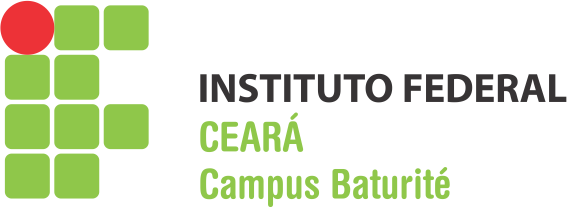 EDITAL N° 02 de 18 de maio de 2018SELEÇÃO PARA PREENCHIMENTO DE VAGAS DO PROGRAMA MONITORIA IFCEO diretor-geral do campus Baturité do Instituto Federal do Ceará (IFCE), no uso de suas atribuições legais que lhe confere a Portaria nº 315/GR/IFCE, de 25 de abril de 2018, publicada no Diário Oficial da União do dia 26 de abril de 2018, seção 2, página 21, torna público que estarão abertas as inscrições do Processo Seletivo para o Programa Monitoria Voluntária IFCE.DO OBJETOO presente Edital destina-se à seleção de estudantes do Instituto Federal do Ceará (IFCE), campus Baturité, regularmente matriculados nos cursos técnicos e de graduação, para o Programa de Monitoria IFCE 2018.1.DOS OBJETIVOSRealizar atividades de monitoria acadêmica, sob orientação de um professor orientador, para alunos que estejam com dificuldade de  aprendizagem.Contribuir para um maior envolvimento dos alunos com o IFCE.Propiciar uma melhor formação acadêmica ao aluno.   Estimular a participação dos alunos no processo educacional e nas atividades relativas ao ensino.DAS INSCRIÇÕESPRÉ-REQUISITOS PARA A INSCRIÇÃOSomente poderão candidatar-se a uma vaga no Programa de Monitoria os estudantes regularmente matriculados nos cursos técnicos e de graduação do IFCE campus Baturité que:estejam cursando, no mínimo, o 2º período;tenham sido aprovados na disciplina/unidade curricular que caracteriza a área da monitoria pretendida;não tenham desistido da atividade de monitoria anteriormente;não estejam respondendo a processos disciplinares;tenham disponibilidade de 16 horas semanais para desenvolver as atividades de monitoria.As inscrições para o processo de seleção dos estudantes serão realizadas no período, local e horário estabelecidos no cronograma informado no item 7 deste Edital.Para fins de inscrição, o candidato deverá entregar envelope com o Formulário de Inscrição (devidamente preenchido e com assinatura legível), presente no ANEXO I, indicando somente uma disciplina/componente curricular para a qual deseja concorrer à vaga de estudante monitor, a partir das vagas informadas no item 9.No envelope deverá constar, também, a seguinte documentação:1 foto 3x4;declaração de matrícula, podendo esta ter autenticação eletrônica;comprovação do horário de aulas, podendo esta ter autenticação eletrônica;declaração de Veracidade de Informações (ANEXO II), assinada, confirmando que não recebe nenhuma bolsa pelo IFCE, não responde a processos disciplinares na instituição, não desistiu de nenhum programa de monitoria anteriormente;histórico escolar comprovando a nota obtida na disciplina para a qual o candidato concorre a uma vaga.O estudante será automaticamente excluído do processo de seleção caso não entregue o Formulário de Inscrição, assim como toda a documentação exigida, no prazo estabelecido, ou caso as informações prestadas não sejam verdadeiras.3.3.3 A inscrição do candidato implica compromisso tácito de aceitar as condições estabelecidas neste edital e na Resolução nº 06/2010, de 10 de março de 2010, que aprova o Regulamento de Monitoria do IFCE.DO PROCESSO DE SELEÇÃOO coordenador do Curso será responsável por coordenar e executar todo o processo seletivo (análise de documentação dos candidatos) e a Direção de Ensino enviará o resultado para a PROEN.Critérios de seleçãoDO RESULTADOO resultado final do processo seletivo deverá ser enviado pela Diretoria de Ensino  à Diretoria-geral do campus Baturité, que fará a divulgação do processo seletivo.O estudante visualizará os resultados do processo seletivo deste Edital na página virtual do IFCE:  https://ifce.edu.br/baturiteOs estudantes classificados que não forem chamados em função do número de vagas poderão ser chamados para substituições de bolsistas que porventura venham a desistir do Programa, obedecendo à ordem decrescente de classificação.DA INTERPOSIÇÃO DE RECURSOO candidato que desejar interpor recurso contra o resultado preliminar desse processo seletivo deverá preencher o Formulário de Interposição de Recurso (ANEXO IV) e entregá-lo devidamente preenchido e assinado no prazo estabelecido no cronograma do campus Baturité. Local: Recepção central do campus, das 8h às 20h30.O	recurso	será	analisado	pelo	coordenador	do	curso, conforme	período estabelecido no cronograma.Caso	haja	indeferimento do recurso, o	estudante	poderá dirigir-se	à Coordenadoria do Curso para solicitar esclarecimentos, caso necessário.DO CRONOGRAMADA MONITORIAFORMALIZAÇÃO, JORNADA E EXERCÍCIOA formalização da Monitoria ocorrerá por meio de Termo de Acordo (ANEXOIII)	específico	entre	a	Instituição	e	o	estudante-monitor	e	mediado	pela Coordenação de Curso/Direção de Ensino.Os estudantes-monitores exercerão suas atividades sem qualquer vínculo empregatício com o IFCE e em regime de 16 (dezesseis) horas semanais de atividades.O horário das atividades de monitoria deve ser planejado em comum acordo com os professores-orientadores, não podendo esse coincidir com as atividades acadêmicas regulares do monitor.DO	QUADRO	DE	VAGAS	POR	DISCIPLINA/UNIDADE	CURRICULAR	DO SEMESTRE 2018.1 VagasDAS ATRIBUIÇÕES DO DOCENTE RESPONSÁVEL PELO ESTUDANTE- MONITORConstituem-se atribuições do professor-orientador:Participar, no âmbito da Coordenação de Curso ou do Departamento de Área, da elaboração do Edital do Programa de Monitoria e da seleção de estudantes candidatos;Propor Plano de trabalho (ANEXO V) a ser desenvolvido pelo estudante-monitor e encaminhá-lo à Coordenação de Curso antes do início das atividades do mesmo;Auxiliar o estudante-monitor na execução das suas atividades;Acompanhar e avaliar o estudante-monitor, preencher o relatório conclusivo no final do ano letivo, que deverá ser apresentado à Diretoria de Ensino, e opinar sobre a renovação ou cancelamento da monitoria;Analisar semestralmente o Relatório de Atividades desenvolvidas, elaborado pelo estudante-monitor em seus aspectos quantitativos e qualitativos;Avaliar semestralmente o desempenho do estudante-monitor por meio de Ficha de Avaliação específica, fornecida pela Diretoria de Ensino/Coordenadoria Técnico Pedagógica.O professor-orientador será um professor da Coordenação de Curso ou do Departamento de Área que esteja ministrando a disciplina/unidade curricular.As atividades de Monitoria obedecerão, em cada período letivo, ao Plano de Trabalho (ANEXO V) elaborado pelo professor-orientador e aprovado pelo coordenador de Curso ou chefe de Departamento de Área.A jornada de atividades de monitoria será fixada pelo professor-orientador e aprovada pelo coordenador do Curso ou chefe de Departamento de Área, não podendo ser superior a 4 (quatro) horas diárias.O registro da carga horária semanal do estudante-monitor deverá ser feito por ficha de frequência e acompanhado pelo professor-orientador.DAS ATRIBUIÇÕES DO ESTUDANTE-MONITORConstituem-se atribuições do estudante-monitor:Auxiliar os docentes em tarefas didáticas, compatíveis com o seu grau de conhecimento, relacionadas a:assistência aos estudantes dos cursos técnicos e de graduação na resolução de exercícios e esclarecimento de dúvidas;preparação de atividades teóricas e/ou práticas compatíveis com o seu grau de conhecimento e experiência; eauxílio	ao	professor-orientador	na	elaboração	de	material	didático complementar;Zelar pelo patrimônio e nome da instituição, bem como cumprir suas normas internas;Participar do apoio ao desenvolvimento de atividades institucionais, como: semana de curso, exposição tecnológica, feira de profissões ou outros eventos promovidos pelas Coordenadorias de Curso ou Departamentos de Áreas;Elaborar semestralmente o Relatório de Atividades desenvolvidas;Responsabilizar-se pela execução das atividades designadas para a monitoria, sem prejuízo das suas atividades acadêmicas.Será de responsabilidade do estudante-monitor coletar a assinatura de seuprofessor-orientador em sua folha de frequência e entregá-la ao coordenador do Curso, que, ao final da monitoria, entregará toda a documentação do processo de avaliação do estudante-monitor à Coordenadoria Técnico-Pedagógica/ Direção de Ensino.A mudança de estudante-monitor em projetos aprovados no Programa de Monitoria somente será permitida com o consentimento dos orientadores, sendo necessária comunicação formal, por meio de memorando, ao Coordenador de Curso e à Direção de Ensino.DAS RESTRIÇÕES AO ESTUDANTE-MONITORSão vedadas ao estudante-monitor as seguintes atividades:O exercício de atividades técnico-administrativas;A regência de classe, em aulas teóricas e/ou práticas, em substituição ao professor titular da disciplina/unidade curricular;O preenchimento de documentos oficiais, de responsabilidade docente;A correção de provas ou outros trabalhos acadêmicos que impliquem a atribuição de mérito ou julgamento de valor;A resolução de listas de exercícios ou outros trabalhos acadêmicos, em substituição ao professor, limitando-se ao auxílio aos estudantes que buscam o apoio da Monitoria.DA AVALIAÇÃO DO PROGRAMASemestralmente o professor-orientador encaminhará o Relatório de atividades desenvolvidas pelo estudante-monitor ao coordenador do Curso, acompanhado de parecer sobre o desempenho do discente.O coordenador do Curso encaminhará semestralmente à Direção de Ensino relatório sobre o desenvolvimento e resultados do Programa Monitoria.A Direção de Ensino encaminhará semestralmente à PROEN o relatório conclusivo do Programa de Monitoria do campus.Após o término do período de monitoria, conforme período previsto, a atividade de monitoria deverá constar do Histórico Escolar do monitor. Para isso, o coordenador de Curso deverá enviar para a Coordenadoria de ControleAcadêmico (CCA) um memorando contendo as seguintes informações: nome do estudante, matrícula do estudante, disciplina/unidade curricular em que realizou a monitoria e o período de realização da mesma.DO CANCELAMENTO A  vinculação ao Programa de Monitoria será cancelada, a qualquer tempo, por solicitação da Direção de Ensino, desde que o professor-orientador responsável informe o não cumprimento, por parte do monitor, dos requisitos e orientações descritos neste Edital, bem como no Regulamento do Programa de Monitoria do IFCE.DAS DISPOSIÇÕES FINAISEm caso de dúvida em alguma etapa deste processo de seleção, o estudante deverá dirigir-se à Coordenação de Curso ou à Direção de Ensino.A qualquer tempo, este Programa poderá ser revogado ou anulado, no todo ou em parte, por motivo de interesse público ou da Administração, sem que isso implique direito de indenização de qualquer natureza.O estudante deverá manter seu endereço, telefone e e-mail atualizados junto à Instituição.Qualquer inexatidão ou má-fé nos dados fornecidos pelo estudante implicará a não homologação do processo do candidato.A inscrição do candidato implica o compromisso tácito de aceitar as condições estabelecidas neste Edital e no regulamento do Programa de Monitoria do IFCE, não podendo delas alegar desconhecimento.Os casos omissos neste Edital serão resolvidos pela Coordenação de Curso ou Direção de Ensino e pela gestão máxima do ensino do campus.Baturité, 18 de maio de 2018.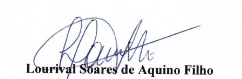 Diretor Geral IFCE campus BaturitéEDITAL N° 02 de 18 de maio de 2018EDITAL DE SELEÇÃO PARA PREENCHIMENTO DE VAGAS DO PROGRAMA MONITORIA IFCEANEXO IFORMULÁRIO DE INSCRIÇÃO PARA O PROCESSO DE SELEÇÃO DO PROGRAMA DE MONITORIA DO IFCEMonitoria:Campus: Aluno (a):Matrícula:	Telefone:E-mail: Curso:Período em que está matriculado:Disciplina/Unidade Curricular de que deseja ser monitor:Disciplina/Unidade Curricular em que foi aprovado e que caracteriza a área de monitoria pretendida:Já foi monitor antes:Curriculum Vitae resumido ou anexar Currículo Lattes:Declaro que as informações prestadas neste formulário são verdadeiras. 	,	de 	 de 2018.Assinatura do(a) aluno(a)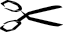 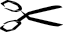 Recebido por:  	Este documento deve ser preenchido pelo candidato e entregue em local a ser definido pelo Dirigente de Ensino docampus até a data limite da inscrição prevista no Cronograma deste Edital.EDITAL N° 02 de 18 de maio de 2018EDITAL DE SELEÇÃO PARA PREENCHIMENTO DE VAGAS DO PROGRAMA  MONITORIA IFCEANEXO IIDECLARAÇÃO DE VERACIDADE DE INFORMAÇÕESEu, 		, aluno do IFCE sob a matrícula  nº 	, declaro, para os devidos fins de seleção do Programa de Monitoria, que:não recebo nenhuma bolsa pelo IFCE;não respondo a processos disciplinares na instituição;não desisti de nenhum programa de monitoria anteriormente e;não fui Estudante-Monitor por um período de um ano e seis meses.Ressalto que estou ciente de que a prestação de informação falsa, apurada na seleção ou posteriormente, ensejará o cancelamento da inscrição para o Programa de Monitoria.Declaro também estar ciente de que prestar declaração falsa é crime previsto no art. 299 do Código Penal Brasileiro, sujeitando o declarante às devidas penas, sem prejuízo de outras sanções cabíveis. 	,	/_ 	/	Assinatura do candidato:EDITAL N° 02 de 18 de maio de 2018EDITAL DE SELEÇÃO PARA PREENCHIMENTO DE VAGAS DO PROGRAMA MONITORIA IFCEANEXO IIITERMO DE ACORDOEu, aluno(a) 					portador do RG  				 e  C P F   nº 		regularmente   matriculado(a) no   Curso 		do Campus 	sob a matrícula 	telefone 	, e- mail 			_conta   corrente: 		, agência   do banco 			, concordo em participar do Programa de Monitoria do IFCE na condição de estudante- monitor e estou ciente das condições abaixo mencionadas:O Estudante-Monitor deve cumprir as normas estabelecidas no Regulamento do Programa de Monitoria do IFCE sob pena de ser desvinculado do programa.A Monitoria será realizada na(s) disciplina(s)/unidade(s) curricular(es), código(s) do(s) Curso(s), sob orientação e supervisão do Professor-OrientadorAs atividades de Monitoria obedecerão ao Plano de Trabalho elaborado pelo Professor-Orientador e aprovado pelo Coordenador de Curso.4.O período de vigência da Monitoria será de 18/06/2018 a 05/09/2018.As atividades serão exercidas sem qualquer vínculo empregatício com o IFCE e em regime de 16 (dezesseis) horas semanais de atividades acadêmicas, não podendo ser superior a 4 (quatro) horas diárias.Os horários das atividades serão estabelecidos em comum acordo com o Professor-Orientador e não poderão coincidir com as atividades acadêmicas do Estudante-Monitor.O registro da carga horária será feito por ficha de frequência mensal, assinada pelo Professor- Orientador e entregue no Departamento de Ensino ou Gerência de Ensino.O Estudante-Monitor não terá direito ao auxílio transporte.São atribuições do Estudante-Monitor:auxiliar os docentes em tarefas didáticas, compatíveis com o seu grau de conhecimento relacionadas a:assistência aos estudantes dos cursos de graduação para resolução de exercícios e esclarecimento de dúvidas;preparação de atividades teóricas e/ou práticas compatíveis com seu grau de conhecimento e experiência; eelaboração de material didático complementar.zelar pelo patrimônio e nome da Instituição, bem como cumprir suas normas internas;participar no apoio ao desenvolvimento de atividades institucionais como semana de curso, exposição tecnológica, feira de profissões, ou outros eventos promovidos pelas Coordenações de Curso ou Departamentos Acadêmicos;elaborar semestralmente o Relatório de Atividades desenvolvidas;São vedadas ao Estudante-Monitor as seguintes atividades:o exercício de atividades técnico-administrativas;a regência de classe, em aulas teóricas e/ou práticas, em substituição ao professor titular da disciplina/unidade curricular;o preenchimento de documentos oficiais, de responsabilidade docente;a correção de prova ou outros trabalhos acadêmicos que impliquem na atribuição de mérito ou julgamento de valor; ea resolução de listas de exercícios ou outros trabalhos acadêmicos, limitando-se ao auxílio aos estudantes que buscam o apoio da Monitoria.TERMO DE ACORDO – CONTINUAÇÃO: IMPRIMIR NO VERSOO Termo de Acordo poderá ser interrompido por qualquer uma das partes, por meio de manifestação por escrito com 30 (trinta) dias de antecedência.E, por estarem de inteiro e comum acordo com as condições e com o texto deste Termo de Acordo, o Professor- Orientador, o Estudante-Monitor e a Diretora de Ensino do campus o assinam em 3 (três) vias de igual teor e forma na presença das testemunhas abaixo. 	,	de 	de 201 	.(Assinatura do professor-orientador)	(Assinatura do estudante-monitor)(Assinatura da diretora de Ensino do Campus)Testemunhas:Nome: RG:Testemunhas:Nome: RG:Data: 	/_ 	/_ 	EDITAL N° 02 de 18 de maio de 2018EDITAL DE SELEÇÃO PARA PREENCHIMENTO DE VAGAS DO PROGRAMA MONITORIA IFCEANEXO IVFORMULÁRIO DE INTERPOSIÇÃO DE RECURSOÀ Coordenadoria de Curso ou à Diretoria de Ensino, campus 	.Eu 	aluno regularmente matriculado	no	curso 	Matrícula 	Turno	 	turma 	, venho requerer a Vossa Senhoria revisão quanto à seleção do Processo Seletivo previsto no Edital 	para monitoria voluntária.Exposição de Motivos: 	,	_/ 	_2018.Assinatura do alunoEDITAL N° 02 de 18 de maio de 2018EDITAL DE SELEÇÃO PARA PREENCHIMENTO DE VAGAS DO PROGRAMA MONITORIA IFCEANEXO VPLANO DE TRABALHO DO ESTUDANTE - MONITORMonitoria:Campus:Curso:Disciplina/Unidade Curricular: Professor-Orientador:Período do Plano de Trabalho:Descrição das atividades a serem executadas pelo estudante-monitor:Das 16 (dezesseis) horas semanais de atividades acadêmicas do Estudante-Monitor, detalhar quantas serão utilizadas para assistência aos estudantes na resolução de exercícios e esclarecimento de dúvidas:Especificar o local onde serão desenvolvidas as atividades do Estudante-Monitor e onde será realizado o atendimento aos estudantes: 	,	de 	de 201 	(Assinatura do professor-orientador) 	,	de 	de 201 	(Assinatura e carimbo do coordenador de Curso)ANEXO VPLANO DE TRABALHO DO ESTUDANTE-MONITOR (IMPRIMIR NO VERSO)No início das atividades do Estudante-Monitor, incluir seu nome no campo abaixo. Deve ser entregue ao Estudante-Monitor uma cópia deste Plano de Trabalho, do Plano de Ensino e do Plano de Aula da disciplina/unidade curricular.Estudante-Monitor:Regulamento do Programa de Monitoria do IFCEArt. 5º – Constituem-se atribuições do Estudante-Monitor:auxiliar  os   docentes em  tarefas	didáticas,  compatíveis	com	o	seu grau de conhecimento relacionadas a:assistência	aos	estudantes	dos	cursos	de	graduação	para resolução de exercícios, esclarecimento de dúvidas;preparação de atividades teóricas e/ou práticas compatíveis com seu grau de conhecimento e experiência; eelaboração de material didático complementar.zelar pelo patrimônio e nome da Instituição, bem como cumprir suas normas internas;participar no apoio ao desenvolvimento de atividades institucionais como semana de curso, exposição tecnológica, feira de profissões, ou outros eventos promovidos pelas Coordenações de Curso ou Departamentos Acadêmicos;elaborar semestralmente o Relatório de Atividades desenvolvidas;Art. 8º – São vedadas ao Estudante-Monitor as seguintes atividades:o exercício de atividades técnico-administrativas;a regência de classe, em aulas teóricas e/ou práticas, em substituição ao professor titular da disciplina/unidade curricular;o preenchimento de documentos oficiais, de responsabilidade docente;a correção de prova ou outros trabalhos acadêmicos que impliquem na atribuição de mérito ou julgamento de valor; ea resolução de listas de exercícios ou outros trabalhos acadêmicos, limitando- se ao auxílio aos estudantes que buscam o apoio da Monitoria.Art. 17 – Os Estudantes-Monitores exercerão suas atividades sem qualquer vínculo empregatício e em regime de 16 (dezesseis) horas semanais de atividades acadêmicas.§ 1º – A jornada de atividades de monitoria será fixada pelo Professor-Orientador e aprovada pelo Coordenador do Curso ou Chefe de Departamento de Área, não podendo ser superior a 4 (quatro) horas diárias.§ 2º – O registro da carga horária semanal deverá ser feito por ficha de frequência e acompanhado pelo Professor-Orientador.Este documento deve ser preenchido pelo Professor-Orientador e entregue ao Coordenador de Curso até a data limite prevista no Cronograma deste Edital.AÇÃORESPONSÁVELDATALOCALLançamento do EditalDiretor-geral18/05/2018https://ifce.edu.br/baturiteSolicitação de impugnação doEditalCandidatos21 e 22/05/2018Recepção do IFCEcampus BaturitéInscriçõesCandidatos23/05/2018a       30/05/2018Recepção do IFCEcampus BaturitéSeleçãoCoordenador de Curso 04 a 06/06/2018Coordenadoria do CursoDivulgação do resultado preliminarDiretoria de Ensino07/06/2018https://ifce.edu.br/baturiteInterposição de recursoCandidatos08/06/2018Recepção do IFCEcampus BaturitéAnálise dos recursosCoordenador de Curso11/06/2018Coordenação do CursoResultado final após recursoDiretoria de Ensino12/06/2018Assinatura do Termo de AcordoProfessor- orientador e estudante- monitor selecionado13/06/2018Coordenação do CursoElaboração do Plano de TrabalhoProfessor orientador e estudante- monitorconvocado14 a 15/06/2018A ser definido pelo professor- orientadorInício das atividadesProfessor- orientador e estudante- monitor convocado18/06/2018A ser definido pelo professor- orientadorNível de EnsinoDisciplinasQuantidade de vagasTecnologia em GastronomiaPanificação e Confeitaria02Tecnologia em GastronomiaAnálise Sensorial de Alimentos e Bebidas01Tecnologia em GastronomiaEstudo de Bebidas01Tecnologia em GastronomiaHabilidades e Téc. Culinária I01Tecnologia em GastronomiaPlanejamento de Cardápios01Tecnologia em GastronomiaProjeto Social01Tecnologia em GastronomiaEnologia01Tecnologia em HotelariaInformática Básica01Tecnologia em Hotelaria           Introdução a AeB01Tecnologia em Hotelaria                  Marketing01         Técnico em AdministraçãoEmpreendedorismo01TOTAL12